Приглашаем граждан пребывающих в запасе поступить на военную службу по контракту в Вооруженные Силы Российской Федерации на должности рядового и сержантского состава.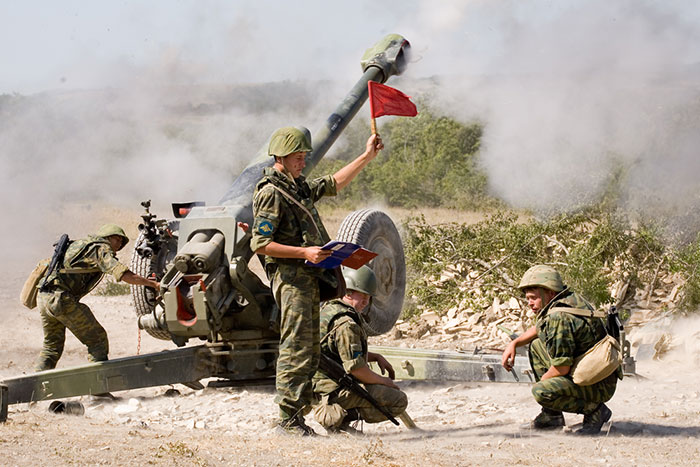 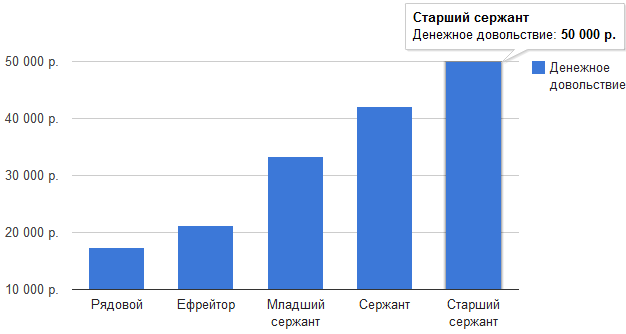                График роста жалования с выслугой лет.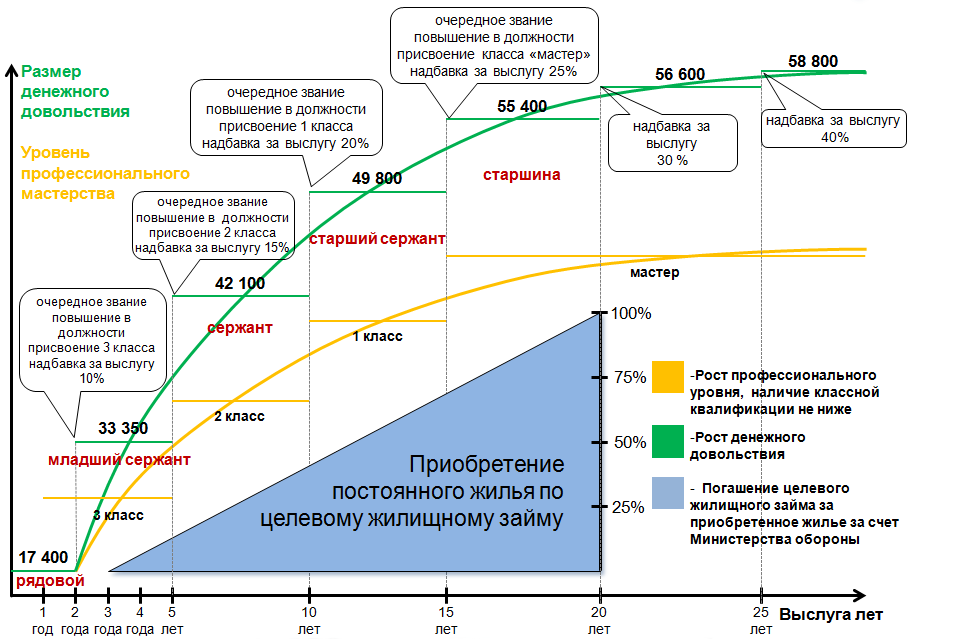      По всем возникшим вопросам и заинтересованным общаться в отдел Военного комиссариата по Хомутовскому району.